                        БОЕВОЙ ЛИСТОК                                                                                                                               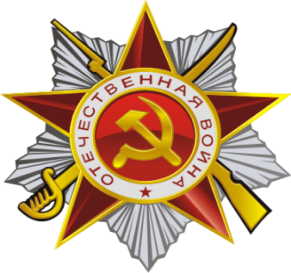 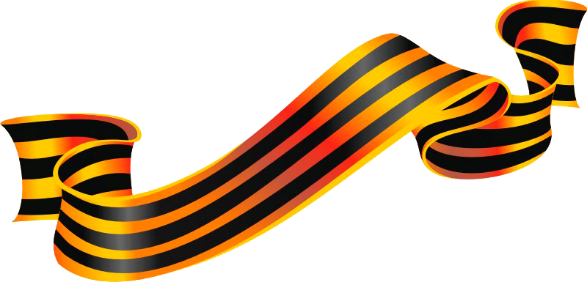 Творческая работа с детьми раннего возраста В группе раннего возраста, была организована  творческая работа с детьми по рисованию  «Военной техники» которая была проведена на основе  показа военной техники воспитателем раннего возраста Нестругиной  Евгенией Евгеневной Воспитатель заготовила шаблоны техники  а дети украсили.        Ребята с удовольствием  разукрашивали  самолёты и танки а их работа доставила им удовольствие и радость. Также воспитателем  проведена работа с родителями, на их обзор была представлена папка-передвижка «Как воспитывать патриота» Но и родители не остались в стороне они совместно со своими детьми изготовили поделки, что было отражено в выставке  которая расположилась в приемной группы раннего возраста.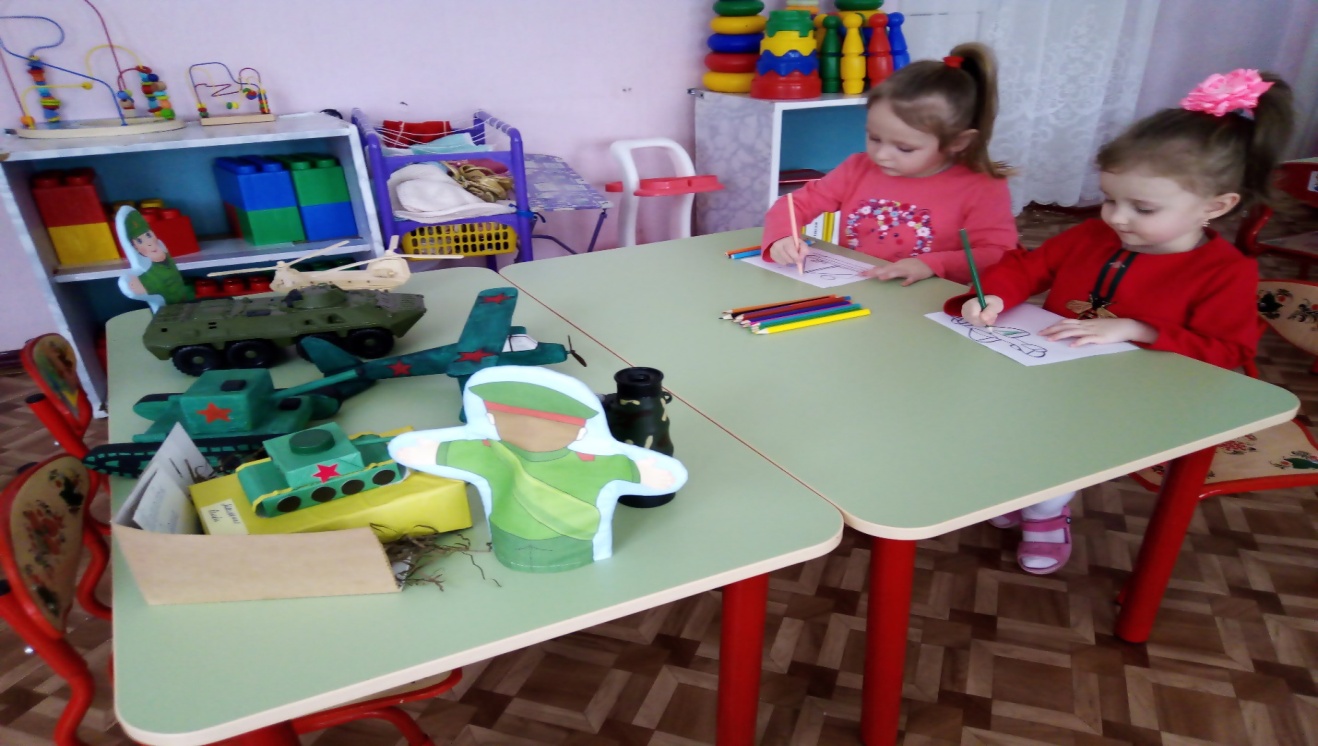 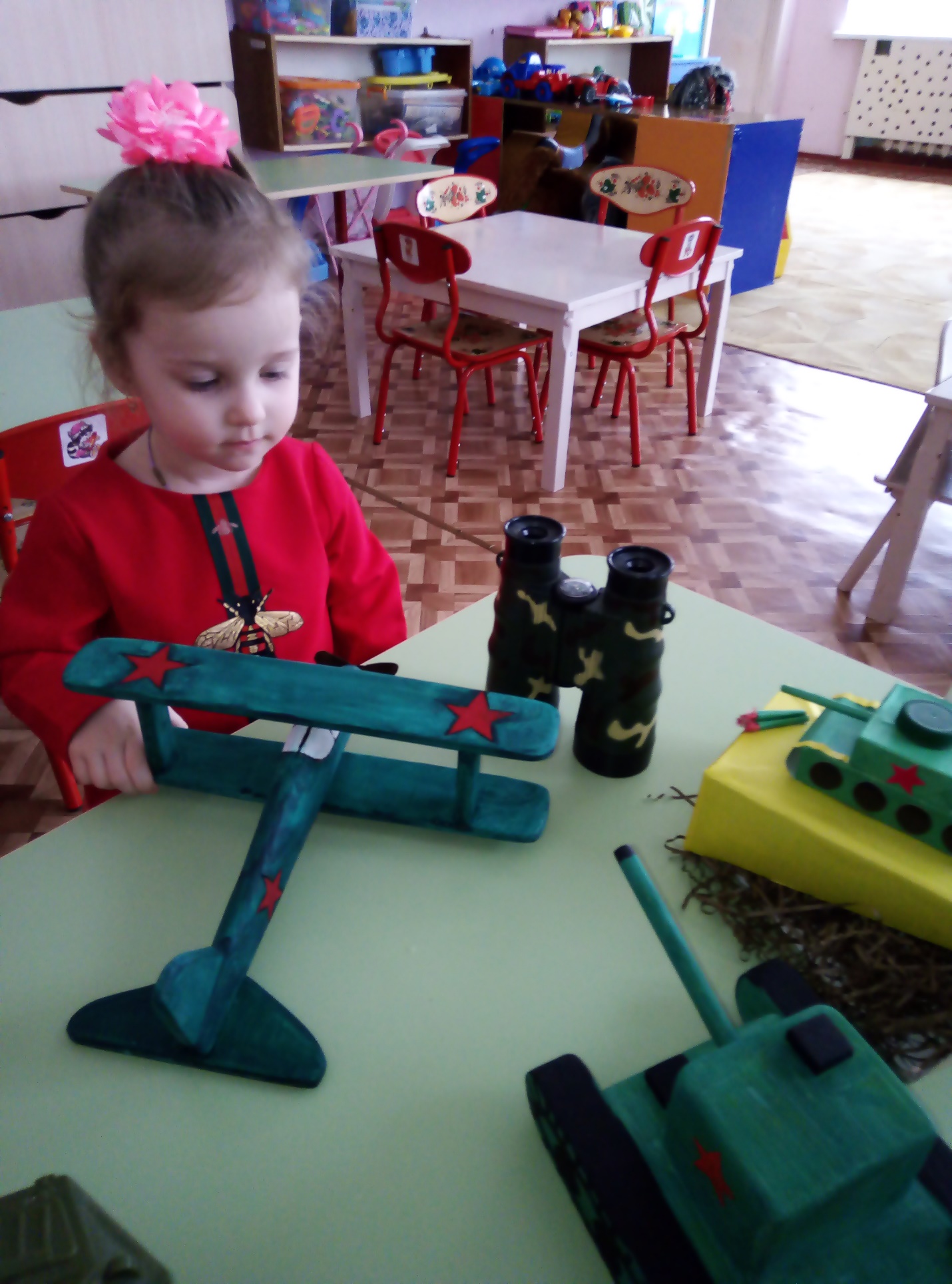 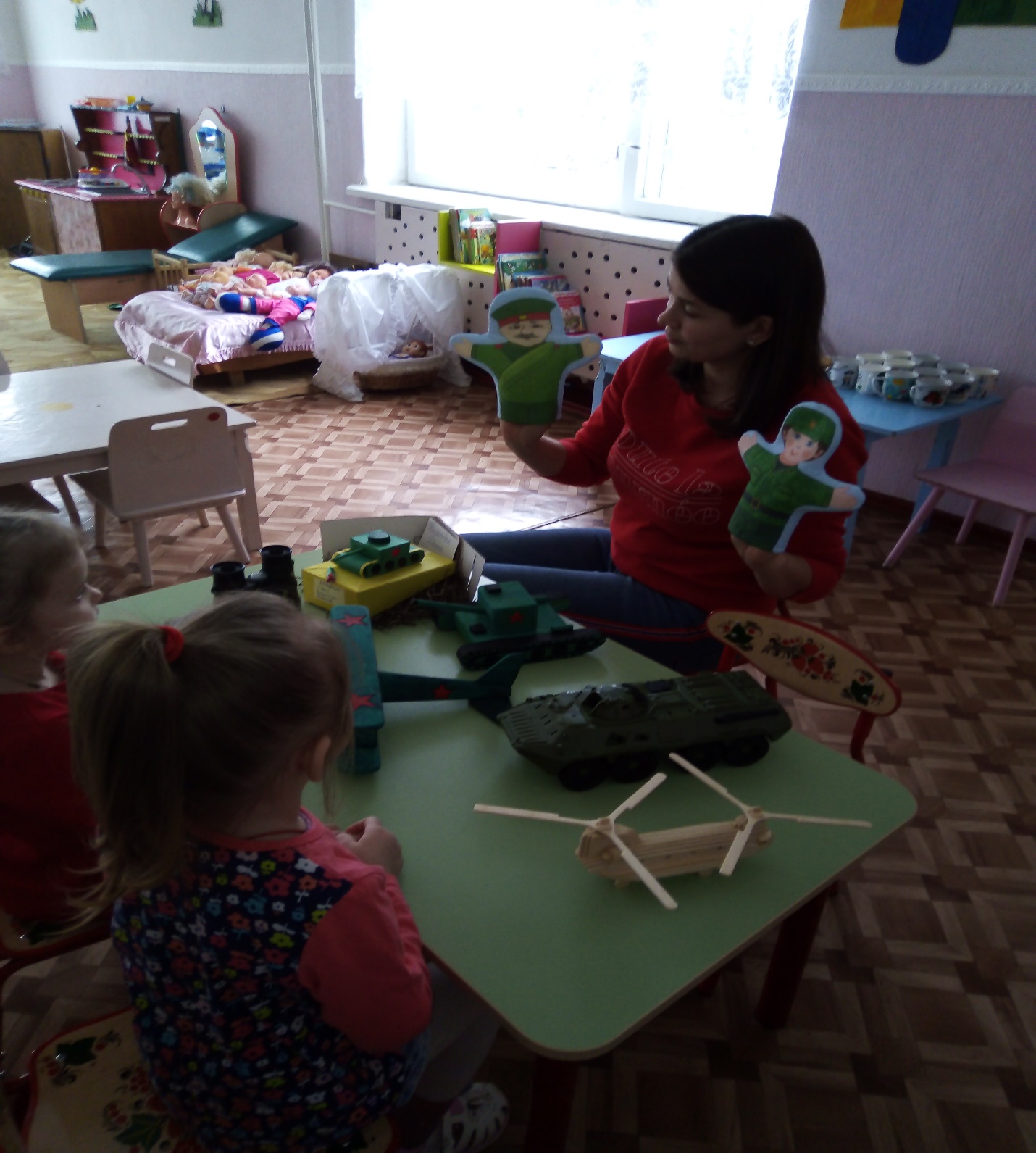 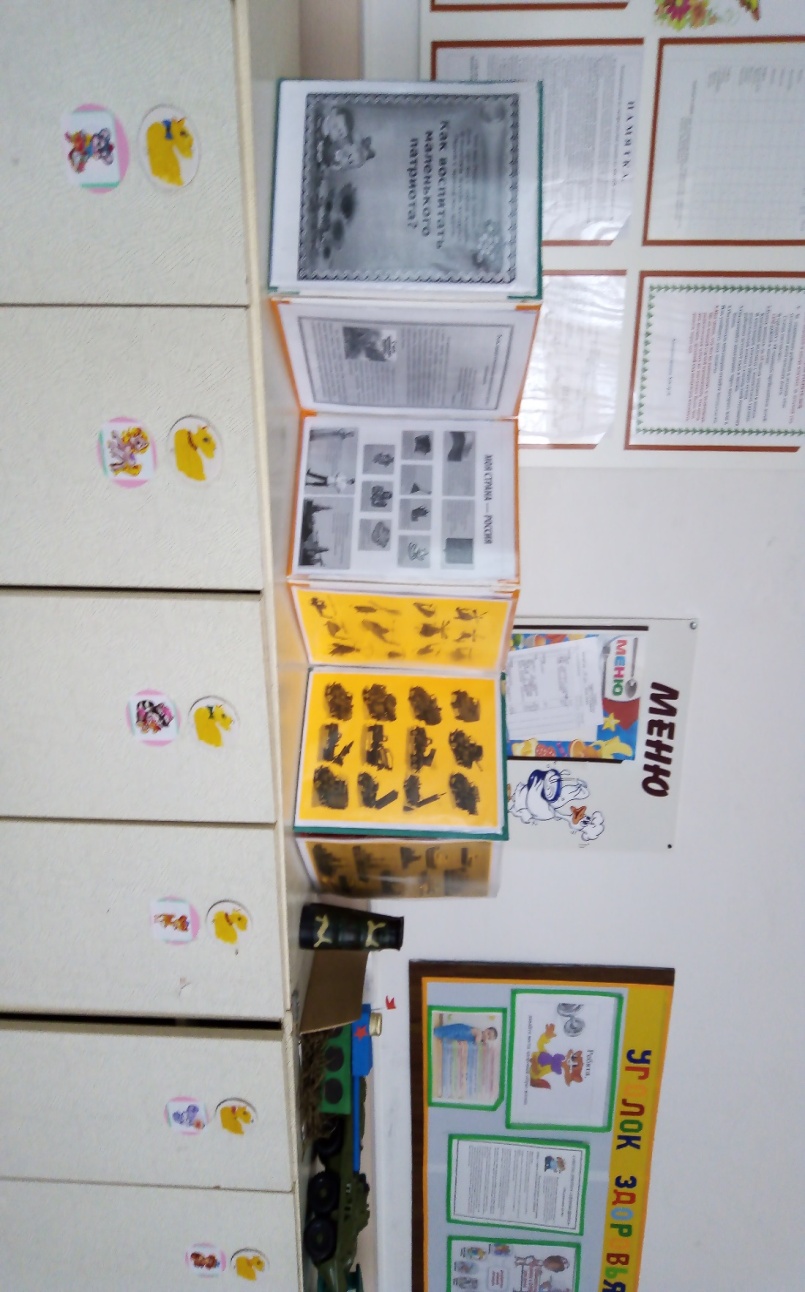 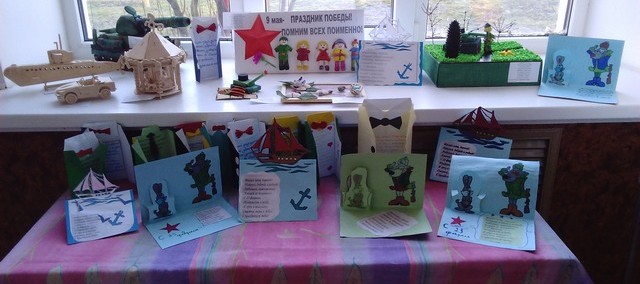 